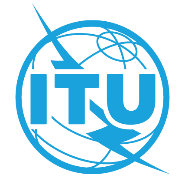 ПРЕДИСЛОВИЕМеждународный союз электросвязи (МСЭ) является специализированным учреждением Организации Объединенных Наций в области электросвязи и информационно-коммуникационных технологий (ИКТ). Сектор стандартизации электросвязи МСЭ (МСЭ-Т) – постоянный орган МСЭ. МСЭ-Т отвечает за изучение технических, эксплуатационных и тарифных вопросов и за выпуск Рекомендаций по ним с целью стандартизации электросвязи на всемирной основе.На Всемирной ассамблее по стандартизации электросвязи (ВАСЭ), которая проводится каждые четыре года, определяются темы для изучения исследовательскими комиссиями МСЭ-Т, которые, в свою очередь, вырабатывают Рекомендации по этим темам. Утверждение рекомендаций МСЭ-Т осуществляется в соответствии с процедурой, изложенной в Резолюции 1 ВАСЭ.В некоторых областях информационных технологий, которые входят в компетенцию МСЭ-Т, необходимые стандарты разрабатываются на основе сотрудничества с ИСО и МЭК.  ITU  2022Все права сохранены. Ни одна из частей данной публикации не может быть воспроизведена с помощью каких бы то ни было средств без предварительного письменного разрешения МСЭ.РЕЗОЛЮЦИЯ 74 (Пересм. Женева, 2022 г.)Расширение участия Членов Сектора1 из развивающихся стран2 в работе Сектора стандартизации электросвязи МСЭ(Йоханнесбург, 2008 г.; Дубай, 2012 г., Женева 2022 г.)Всемирная ассамблея по стандартизации электросвязи (Женева, 2022 г.),напоминаяa)	о Резолюции 71 (Пересм. Дубай, 2018 г.) Полномочной конференции о Стратегическом плане Союза на 2020–2023 годы;b)	о духе Резолюции 123 (Пересм. Дубай, 2018 г.) Полномочной конференции о преодолении разрыва в стандартизации между развивающимися и развитыми странами;c)	о целях Резолюций 44 и 54 (Пересм. Женева, 2022 г.) настоящей Ассамблеи,принимая во вниманиеРезолюцию 170 (Пересм. Пусан, 2014 г.) Полномочной конференции о допуске Членов Секторов из развивающихся стран к участию в работе Сектора радиосвязи МСЭ (МСЭ-R) и Сектора стандартизации электросвязи МСЭ (МСЭ-T), которая устанавливает уровень финансового взноса для Членов Секторов из развивающихся стран на уровне 1/16 от размера единицы взноса на покрытие расходов Союза для Членов Секторов,признавая,а)	что уровень участия операторов из развивающихся стран в деятельности по стандартизации является низким;b)	что большинство этих операторов являются филиалами компаний электросвязи из развитых стран, уже являющихся Членами Сектора;c)	что стратегические задачи Членов Сектора из развитых стран, участвующих в деятельности МСЭ-Т, необязательно предусматривают участие их дочерних организаций;d)	что эти операторы электросвязи из развивающихся стран уделяют основное внимание вопросам эксплуатации информационно-коммуникационных технологий и развертывания инфраструктуры вместо активного участия в деятельности по стандартизации;e)	что в Статье 1 Устава МСЭ устанавливается, что Союз будет способствовать облегчению процесса международной стандартизации электросвязи с удовлетворительным качеством обслуживания, будет поощрять и увеличивать участие органов и организаций в деятельности Союза и стимулировать полезное сотрудничество и партнерство между ними и Государствами-Членами для выполнения общих задач, как указано в целях Союза,учитывая,a)	что соответствующие объединения или организации из развивающихся стран проявляют интерес к работе в области стандартизации, проводимой МСЭ-T, и готовы присоединиться к ней, если будут созданы более благоприятные финансовые условия для их участия в работе МСЭ-Т;b)	что объединения и организации, упомянутые в настоящем документе, могли бы сыграть значительную роль в исследованиях и развитии новых технологий и что участие этих объединений из развивающихся стран в работе МСЭ-T способствует преодолению разрыва в стандартизации;c)	что такое участие Членов Сектора способствовало бы улучшению ситуации в области создания потенциала в развивающихся странах, повышению их конкурентоспособности и поддержке инноваций на рынках развивающихся стран,решает1	поддержать принятие необходимых мер и механизмов, для того чтобы позволить новым Членам Сектора из развивающихся стран присоединиться к МСЭ-Т и получить право участвовать в работе конкретных исследовательских комиссий МСЭ-Т и других групп в рамках МСЭ-Т;2	призвать Членов Сектора из развитых стран содействовать участию их филиалов, учрежденных в развивающихся странах, в деятельности МСЭ-Т,предлагает Государствам-Членампоощрять участие своих Членов Сектора в деятельности МСЭ-Т.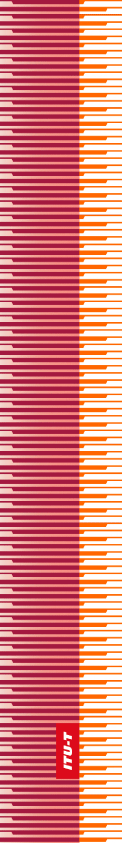 Международный союз электросвязиМеждународный союз электросвязиМеждународный союз электросвязиМСЭ-ТСЕКТОР СТАНДАРТИЗАЦИИ
ЭЛЕКТРОСВЯЗИ МСЭСЕКТОР СТАНДАРТИЗАЦИИ
ЭЛЕКТРОСВЯЗИ МСЭВСЕМИРНАЯ АССАМБЛЕЯ ПО СТАНДАРТИЗАЦИИ ЭЛЕКТРОСВЯЗИ 
Женева, 1–9 марта 2022 годаВСЕМИРНАЯ АССАМБЛЕЯ ПО СТАНДАРТИЗАЦИИ ЭЛЕКТРОСВЯЗИ 
Женева, 1–9 марта 2022 годаВСЕМИРНАЯ АССАМБЛЕЯ ПО СТАНДАРТИЗАЦИИ ЭЛЕКТРОСВЯЗИ 
Женева, 1–9 марта 2022 годаВСЕМИРНАЯ АССАМБЛЕЯ ПО СТАНДАРТИЗАЦИИ ЭЛЕКТРОСВЯЗИ 
Женева, 1–9 марта 2022 годаРезолюция 74 – Расширение участия Членов Сектора из развивающихся стран в работе Сектора стандартизации электросвязи МСЭРезолюция 74 – Расширение участия Членов Сектора из развивающихся стран в работе Сектора стандартизации электросвязи МСЭРезолюция 74 – Расширение участия Членов Сектора из развивающихся стран в работе Сектора стандартизации электросвязи МСЭРезолюция 74 – Расширение участия Членов Сектора из развивающихся стран в работе Сектора стандартизации электросвязи МСЭ